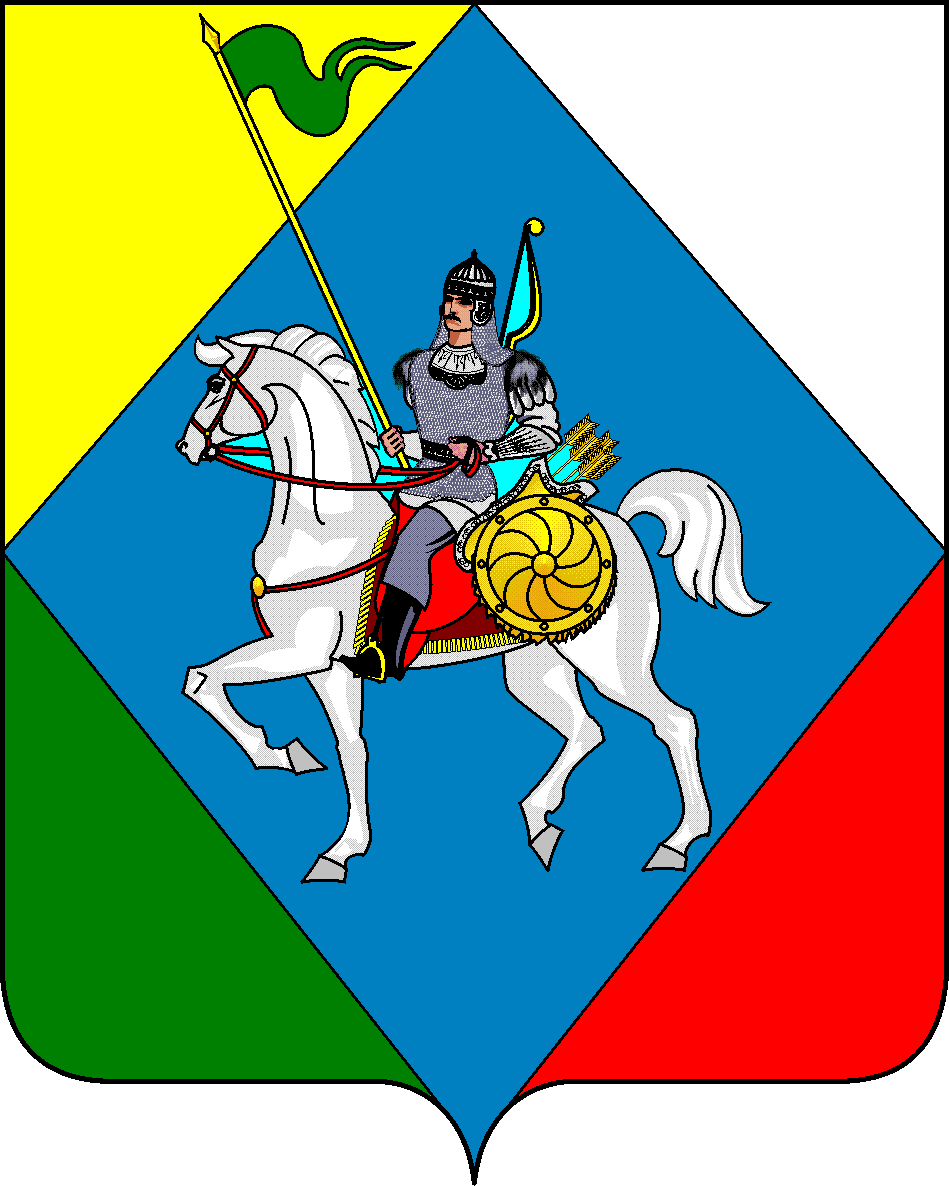         РЕШЕНИЕ                                            КАРАР                29 ноября 2023 года          с.Нижнее Качеево                № 69О внесении изменений в решение Совета Нижнекачеевского сельского поселения Алькеевского муниципального района от 30.11.2018 № 26 «О налоге на имущество физических лиц»В соответствии с главой 32 Налогового кодекса Российской Федерации, Законом Республики Татарстан от 30 октября 2014 года № 82-ЗРТ "Об установлении единой даты начала применения на территории Республики Татарстан порядка определения налоговой базы по налогу на имущество физических лиц, исходя из кадастровой стоимости объектов налогообложения" Совет Нижнекачеевского сельского поселения Алькеевского муниципального района решил:1.Внести в налог на имущество физических лиц следующие изменения:абзац 2 подпункта 1 пункта 2 слова «,предоставленных», «дачного» исключить;абзац 3 подпункта 1 пункта 2 изложить в новой редакции:«гаражей и машино-мест, в том числе расположенных в объектах налогообложения, указанных в подпункте 2 пункта 2 ст. 406 НК РФ;».2.Опубликовать настоящее решение путем размещения на официальном сайте Алькеевского муниципального района и на Официальном портале правовой информации Республики Татарстан. Председатель Совета  Нижнекачеевского сельского поселения  Алькеевского муниципального района                     М.И.Елифанов РЕСПУБЛИКА ТАТАРСТАНСовет Нижнекачеевского сельского поселения  Алькеевского муниципального районаАдрес: 422889, РТ, Алькеевский район,с. Нижнее Качеево, ул.Школьная, д.22 Факс (84346) 74-7-05ТАТАРСТАН РЕСПУБЛИКАСЫӘлки   муниципаль районыТубән Кәчи авыл жирлегеСОВЕТЫАдресы:422889, ТР, Әлки районы,Тубән Кәчи авылы,  Мэктэп урамы – 22Факс (84346) 74-7-05